Resumo Flip-Flops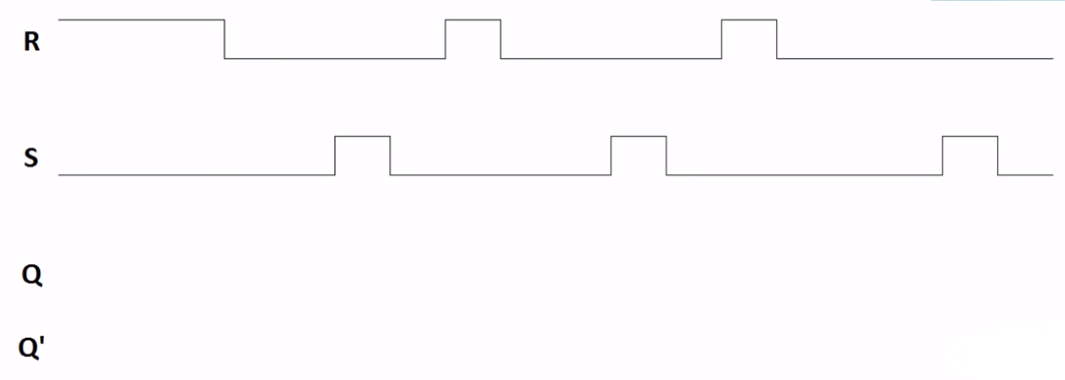 NomeCircuitoTabela de verdadeRepresentação esquemáticaDiagrama temporalObservaçõesFlip-Flop RS portas NAND Assíncrono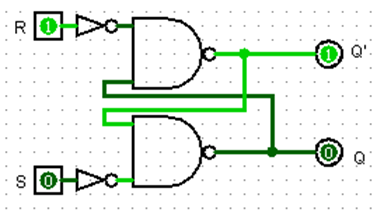 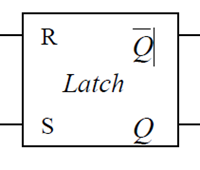 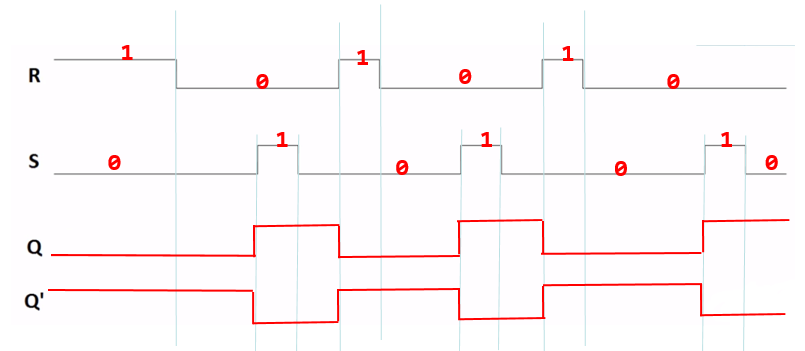 Latch R-S Síncrono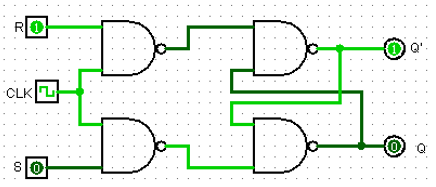 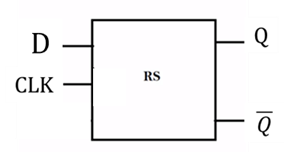 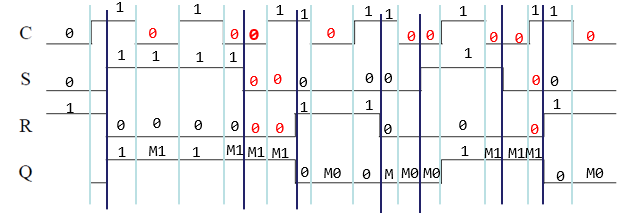 LATCH D  - Não pode ser chamado de FF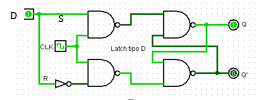 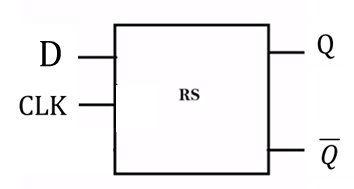 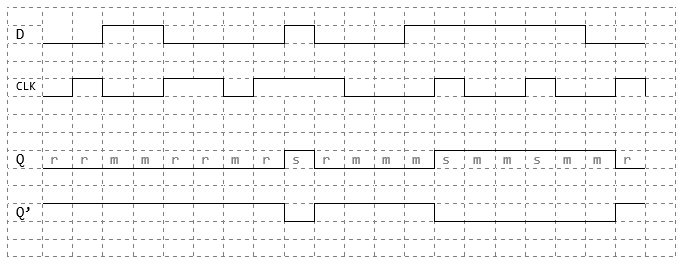 FlipFlop JK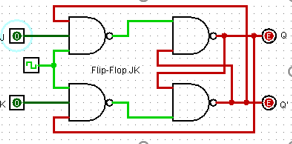 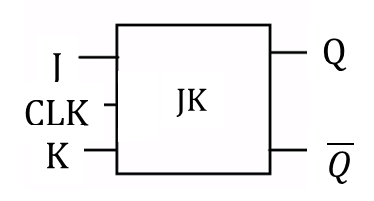 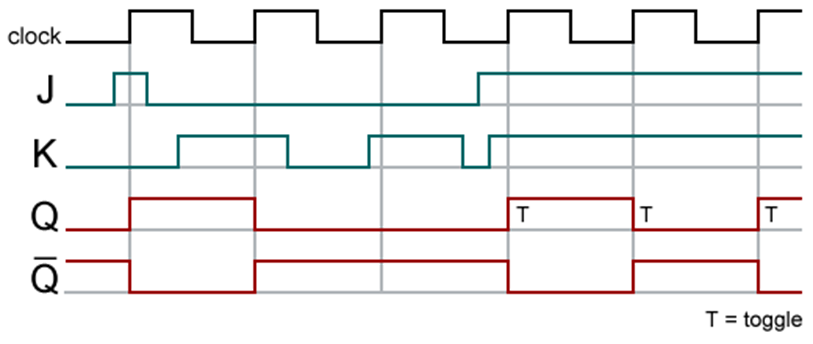 Flip-Flop JK Master Slavetransição positiva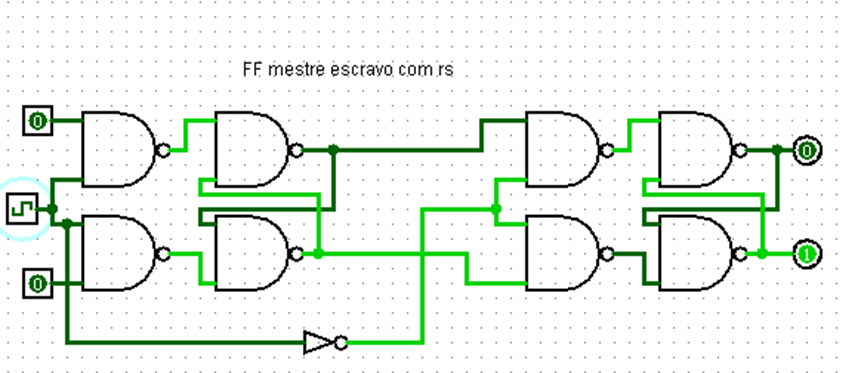 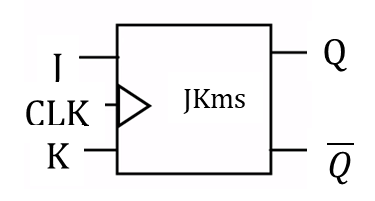 Flip-Flop JK Master Slavetransição negativa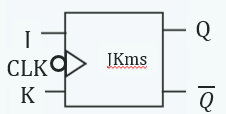 FFjkms constituído por FF rsVersão final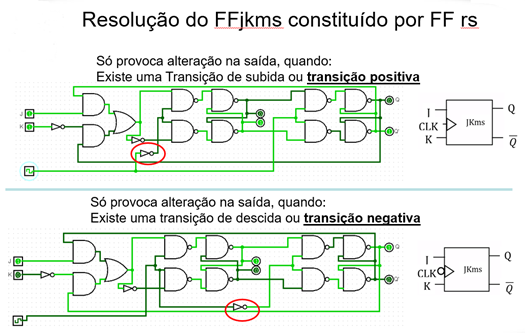 Mapa de Karnaugh para a saída sS=K’Qa+JQaR=S’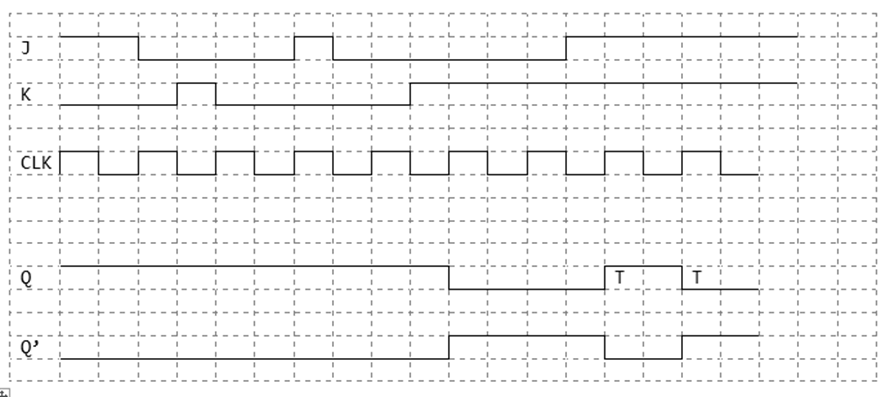 FFjkms constituído por FF rsVersão finalMapa de Karnaugh para a saída sS=K’Qa+JQaR=S’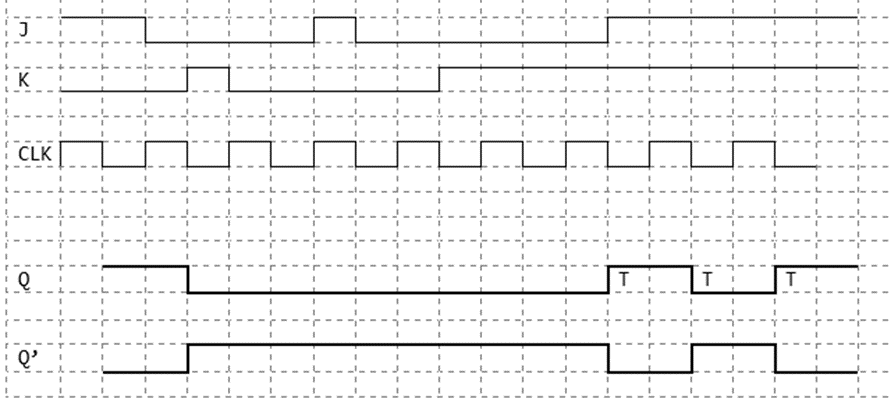 Flip Flop JK Master Slave com Clear e Preset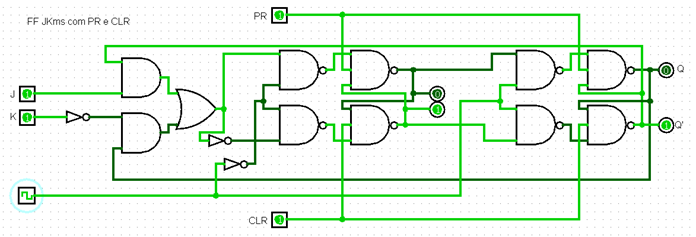 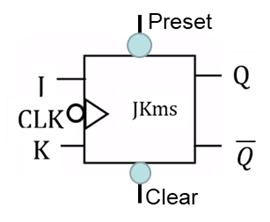 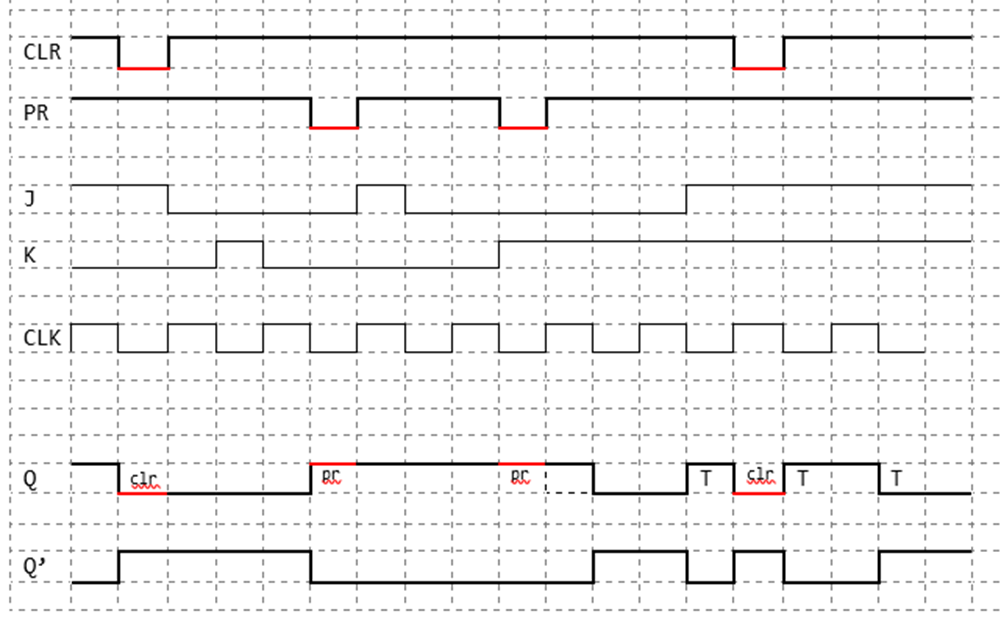 